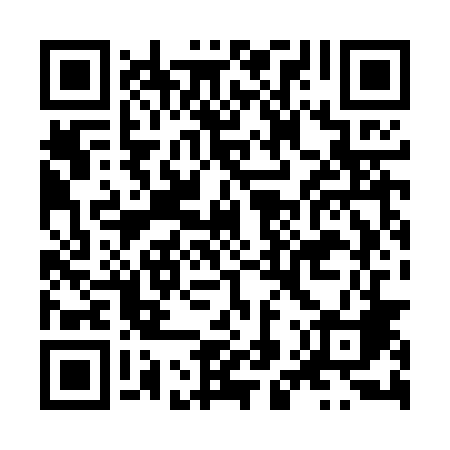 Ramadan times for Kakonin, PolandMon 11 Mar 2024 - Wed 10 Apr 2024High Latitude Method: Angle Based RulePrayer Calculation Method: Muslim World LeagueAsar Calculation Method: HanafiPrayer times provided by https://www.salahtimes.comDateDayFajrSuhurSunriseDhuhrAsrIftarMaghribIsha11Mon4:084:085:5811:463:405:355:357:1912Tue4:064:065:5611:463:425:375:377:2013Wed4:044:045:5411:463:435:385:387:2214Thu4:014:015:5211:453:445:405:407:2415Fri3:593:595:4911:453:465:425:427:2616Sat3:563:565:4711:453:475:435:437:2817Sun3:543:545:4511:453:485:455:457:3018Mon3:513:515:4311:443:505:475:477:3119Tue3:493:495:4111:443:515:485:487:3320Wed3:463:465:3811:443:525:505:507:3521Thu3:443:445:3611:433:545:525:527:3722Fri3:413:415:3411:433:555:535:537:3923Sat3:393:395:3211:433:565:555:557:4124Sun3:363:365:2911:423:585:575:577:4325Mon3:343:345:2711:423:595:585:587:4526Tue3:313:315:2511:424:006:006:007:4727Wed3:283:285:2311:424:016:016:017:4928Thu3:263:265:2011:414:036:036:037:5129Fri3:233:235:1811:414:046:056:057:5330Sat3:203:205:1611:414:056:066:067:5531Sun4:184:186:1412:405:067:087:088:571Mon4:154:156:1112:405:077:107:108:592Tue4:124:126:0912:405:097:117:119:013Wed4:094:096:0712:395:107:137:139:034Thu4:064:066:0512:395:117:147:149:065Fri4:044:046:0312:395:127:167:169:086Sat4:014:016:0012:395:137:187:189:107Sun3:583:585:5812:385:147:197:199:128Mon3:553:555:5612:385:167:217:219:149Tue3:523:525:5412:385:177:237:239:1710Wed3:493:495:5212:385:187:247:249:19